Week of August 20-21Discussion Prompt 1Respond to this discussion post by addressing each of the questions below with detailed explanation. After you have made your initial post, then reflect and respond to one other student's post.1. What are you passionate about?2. How do you want to be recognized in class?3. What are your greatest and weakest strengths that you have that will play major factor during your online learning?4. What name do you want to be called in class?5. What will a successful school year look and feel like at the end of the year?6.  What are the characteristics or attributes that you want in a teacher?Vocabulary to KnowMatterAtomsProtonsNeutronsElectronsElementsSolidsLiquidsGasesPure SubstanceCompoundsMixturesLaw of Conservation of MatterHomogeneous MixtureHeterogeneous Mixture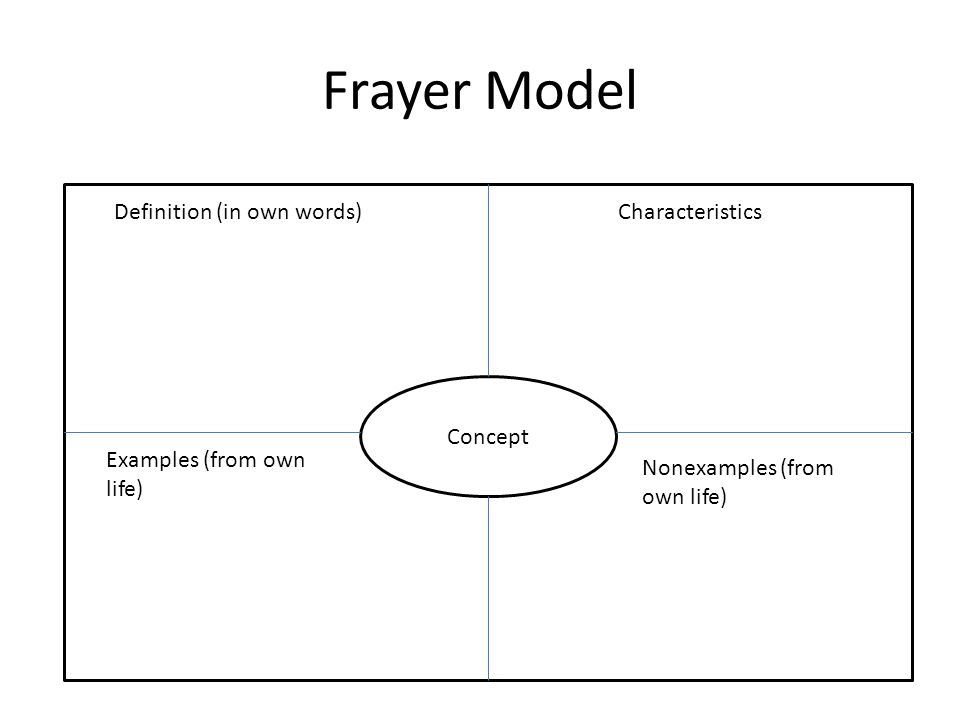 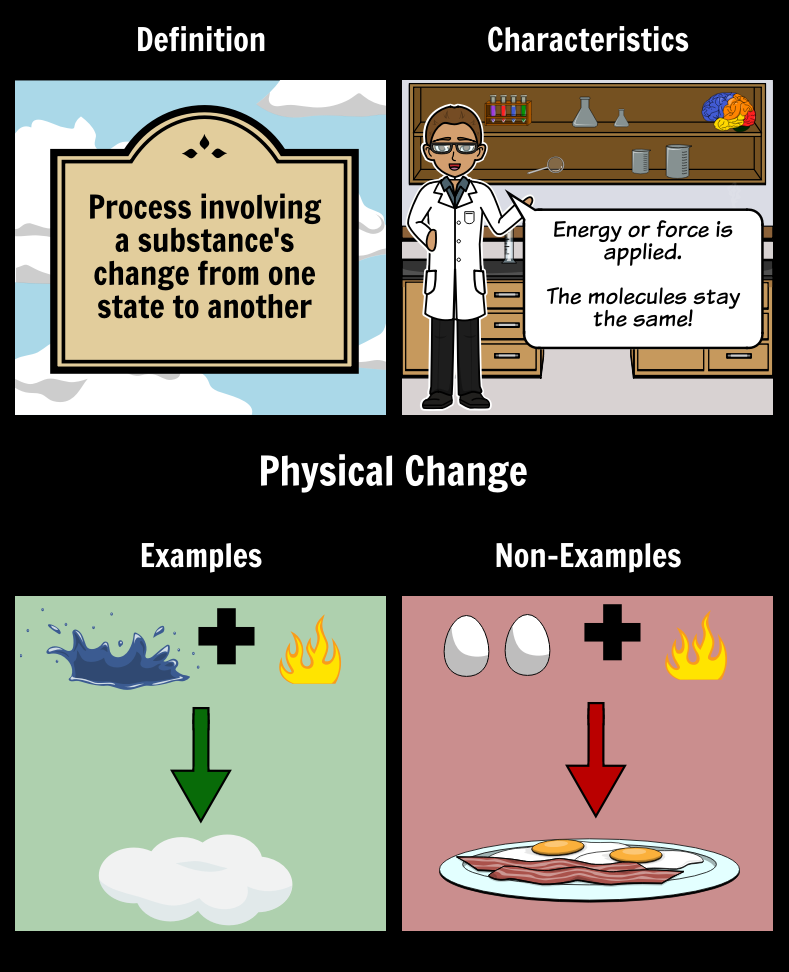 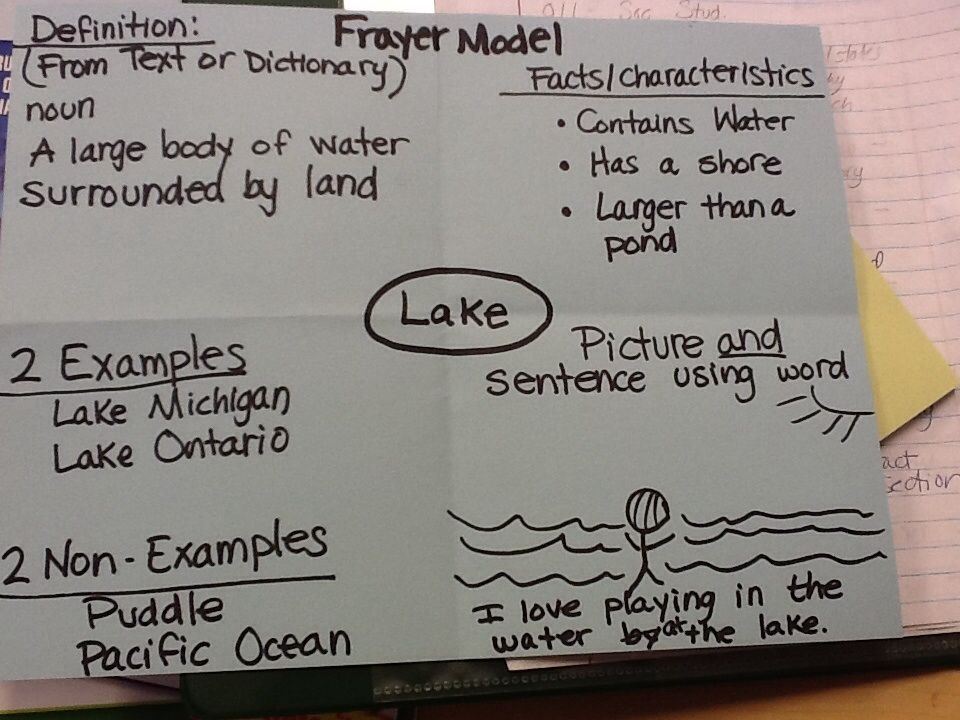 